Name: _________________________________________________________________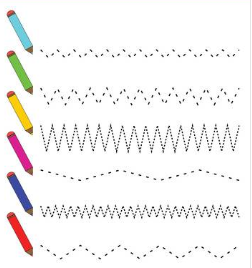 